Mietbeginn (Datum): ____________	als Hauptmieter			als UntermieterDatum der letzten Mietfestsetzung ____________	Quadratmeter _____m²		Stockwerk ____Angaben zur Miete								BetragHöhe der monatlichen Gesamtmiete einschließlich Nebenkosten			__________ EURO	Höhe der monatlichen kalten Nebenkosten (außer Heizung und Warmwasser) 		__________ EUROHöhe der warmen Nebenkosten (Heizung und Warmwasser)				__________ EURODie Nebenkosten werden pauschal erhoben in Höhe von:			__________ EURO	Hierin enthalten sind folgende Punkte a)  b)  c)  d)  e)  f)  g)  h)  i)  j)  k) l)  m)  n)  (nicht zutreffendes bitte streichen)	Die Nebenkosten werden nicht als Pauschale, sondern als Vorauszahlung erhoben.Gesamtbetrag der Nebenkostenvorauszahlung 					__________ EUROIn der Vorauszahlung enthalten:a) Kosten der Zentralheizung/ Fernheizung			ja		nein 	__________ EUROb) Kosten für Warmwasseraufbereitung,			ja		nein	__________ EUROfalls nicht in Zentralheizung enthaltenc) Kosten für Wasser / Abwasser				ja		nein	__________ EURO				vollmöbliertd) Vergütung für Möblierung				ja		nein	__________ EURO				teilmöblierte) Kosten für Haftpflichtversicherung			ja		nein	__________ EUROh) Kosten für Leitungswasserversicherung			ja		nein	__________ EUROi) Kosten für Kaminfeger					ja		nein	__________ EUROj) Kosten für Allgemeinstrom (beispielsweise: 		ja		nein	__________ EUROTreppenhaus, Keller, Aufzug, Außenbeleuchtung)k) Kosten für Schönheitsreparaturen 			ja		nein	__________ EURO				Garage/Stellplatz kannl) Kosten für Garage / Stellplatz	nicht gekündigt werden	ja		nein	__________ EURO				Garage/ Stellplatz kann				Weitervermietet werdenm) Kosten für Kabel-/ Satellitenfernsehen			ja		nein	__________ EURO				Satellitenfernsehen ist				Nicht kündbarn) Kosten für sonstige Nebenkosten			ja		nein	__________ EUROBitte die Rückseite der Mietbescheinigung ebenfalls ausfüllenAngaben zur Wohnung						Öl		Strom		feste BrennstoffeMit welcher Energieart wird Warmwasser aufbereite? 						Gas		FernwärmeBei dem Gebäude handelt es sich um ein	Einfamilienhaus/Reiheneckhaus (Ein-/Zweifamilienhäuser, Doppelhaushälften, Reiheneckhäuser)	Kleines Mehrfamilienhaus/Reihenmittelhaus (Gebäude mit drei bis fünf Wohnungen, Reihenmittelhäuser)	Großes Mehrfamilienhaus (Gebäude mit mehr als fünf Wohnungen)Die Wohnung befindet sich im 		Erdgeschoss		Obergeschoss		DachgeschossBei der Wohnung handelt es sich um eine 				Eckwohnung		Innenwohnung                                    Mietbescheinigung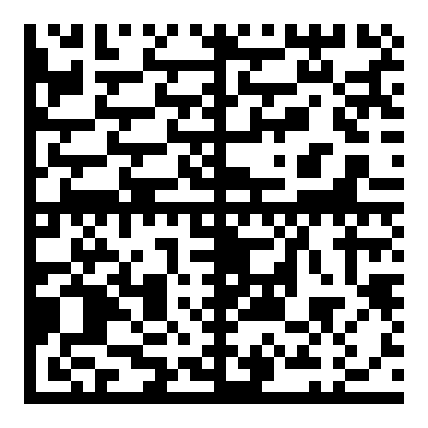                     Hinweis: Die Bescheinigung muss vollständig durch Ihre/n Vermieter bzw. Eigentümer/in ausgefüllt werdenWohnung	Straße, Hausnummer, PLZ, Ort ggf. Ortsteil Name	____________________________________________________Mieter/in		Name, Vorname			____________________________________________________